Fayette County, Alabama RecordsIndex(Censuses are of Holliman and associated families)1830 Census - 3 1840 Census - 41850 Census - 5, 6, 7, 8, 23-29 (Jones family)1860 Census - 9, 10, 111870 Census - 12, 13, 361880 Census - 14, 15, 32, 33, 34Bethel Baptist Church - 20, 21 (includes Hollimans, Bakers, Yerbys, Jones, Lucas and Poes among others)Cemeteries - 16, Pilgrim's Rest, Caine's Ridge, Steward, Springhill Baptist, Chapel Hill, 68 - Old Town CemeteryHassell, W. J. - 35Holliman, Uriah - 19Land map - 2Marriage Records - 17, 18 includes Blakeneys and Walkers as well as Hollimans, 30, 31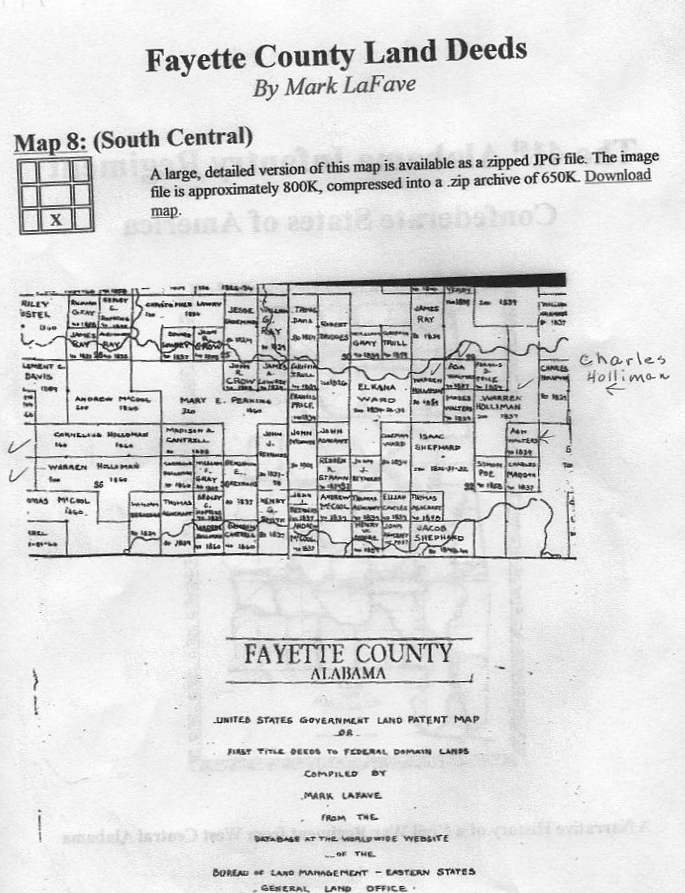 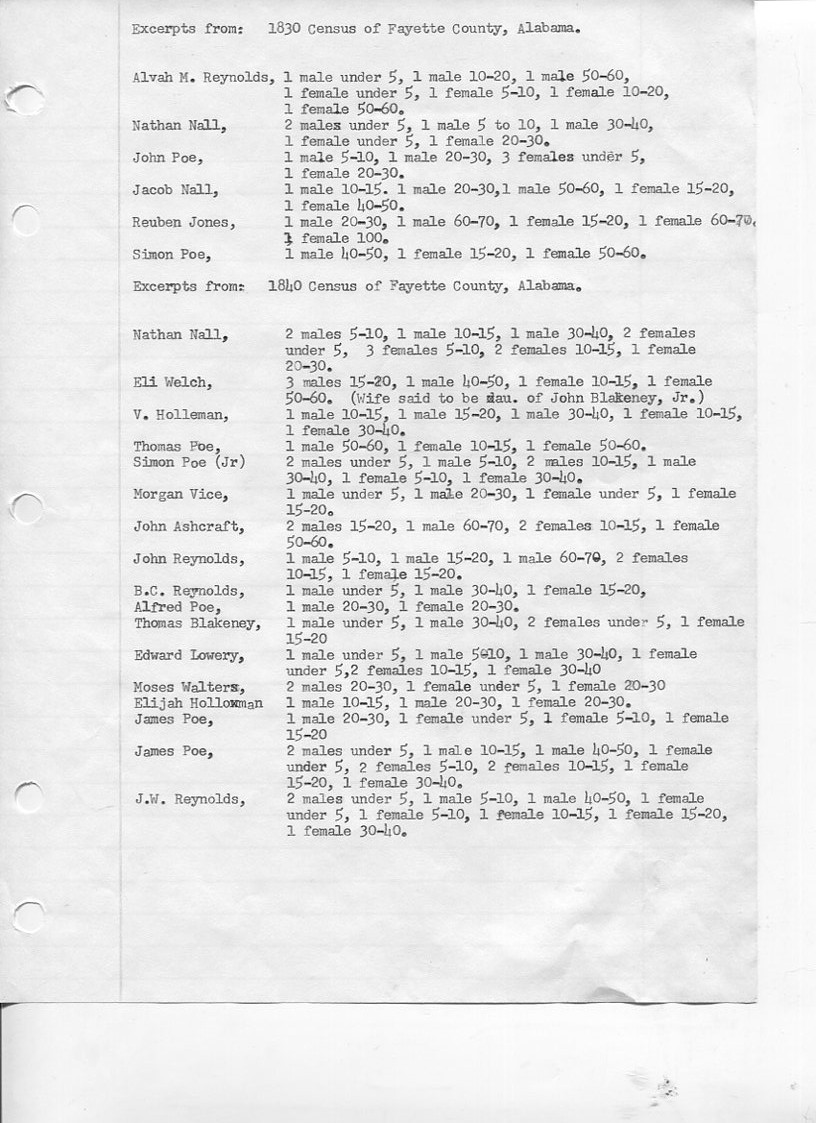 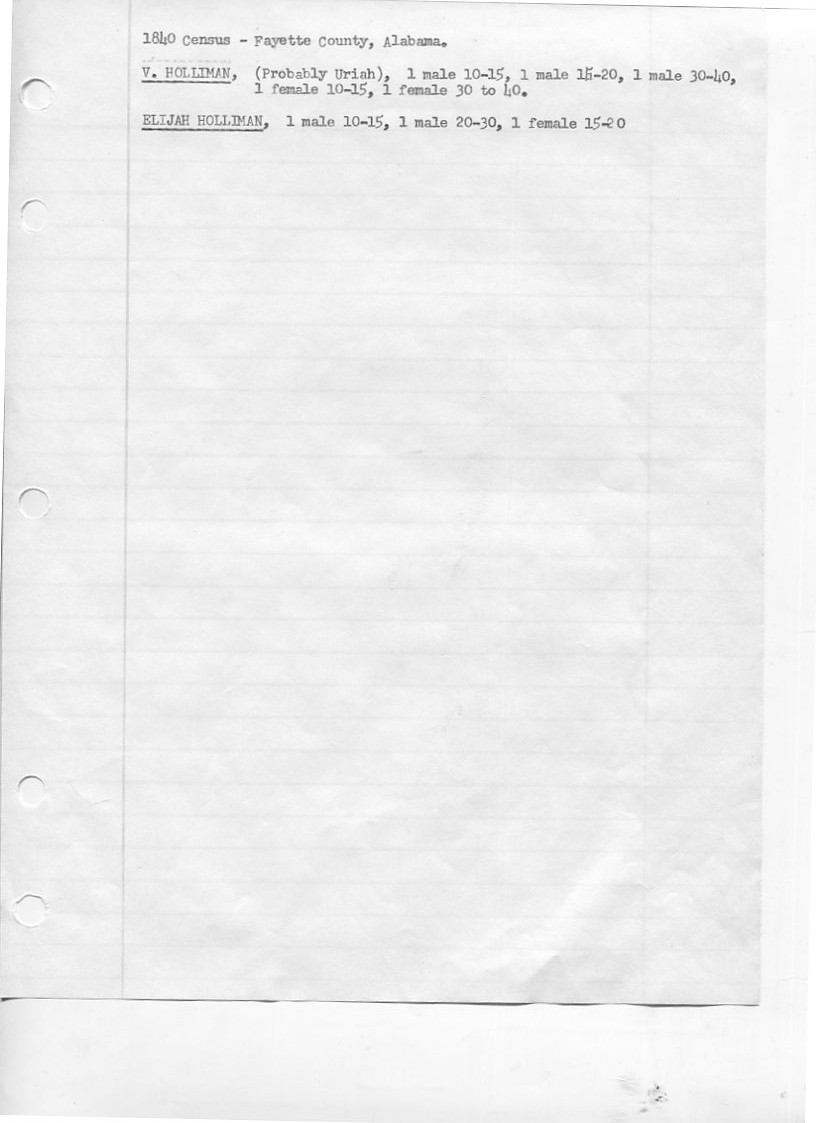 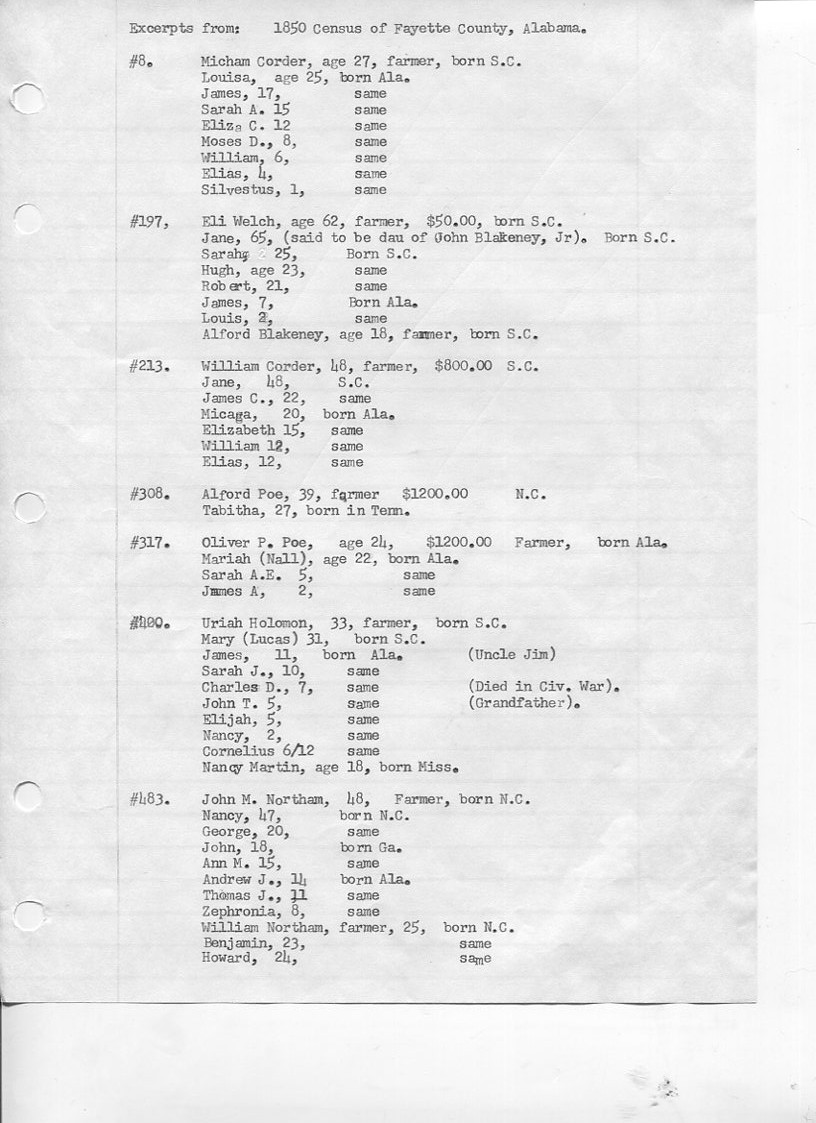 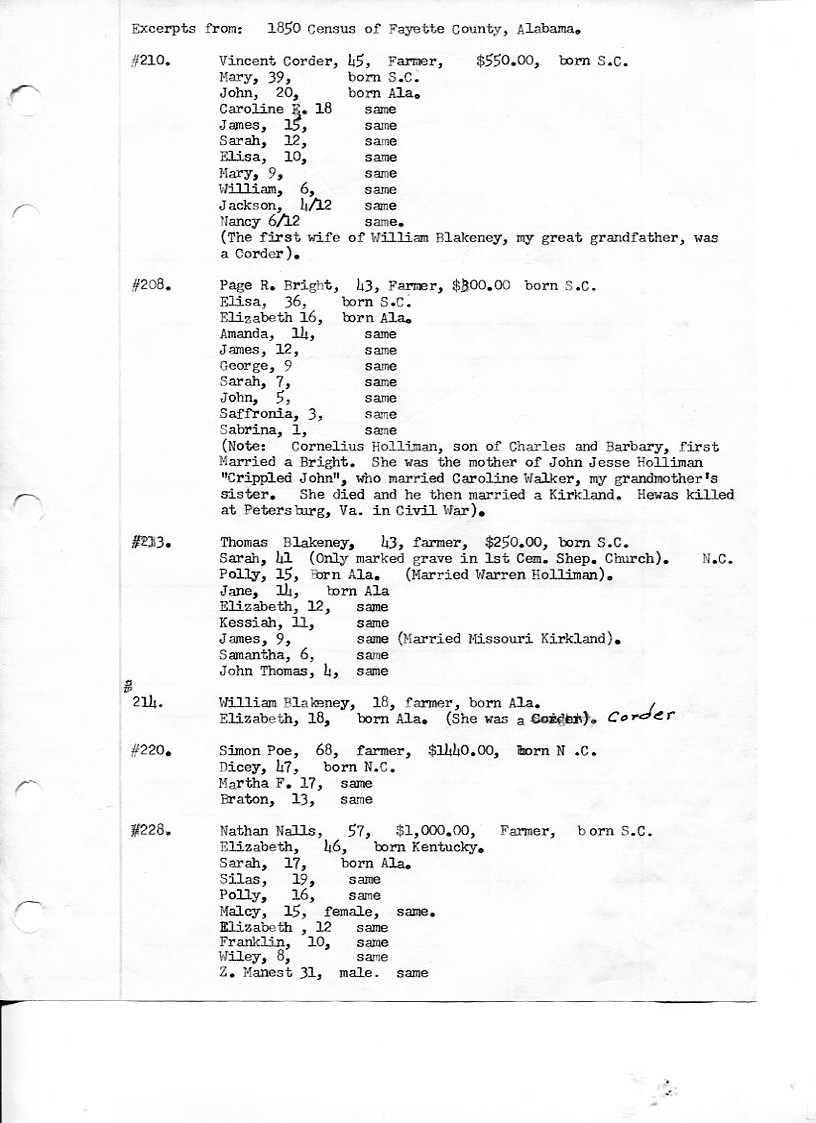 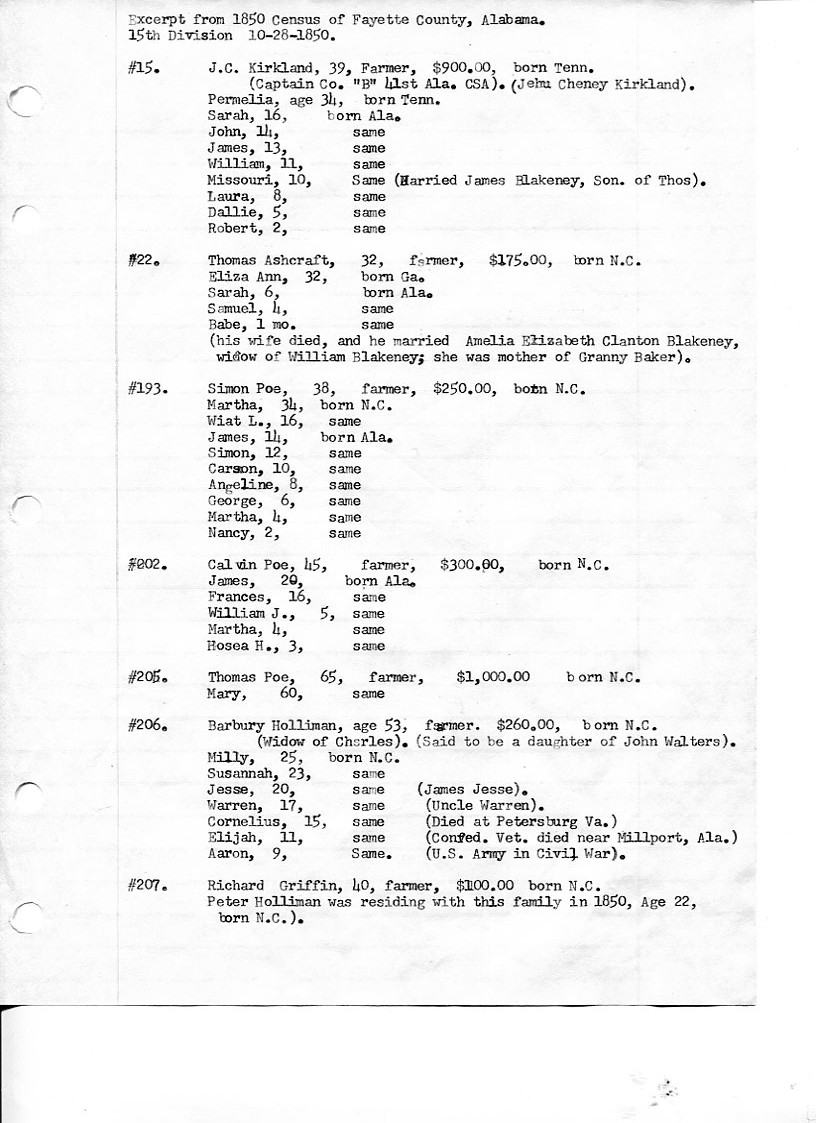 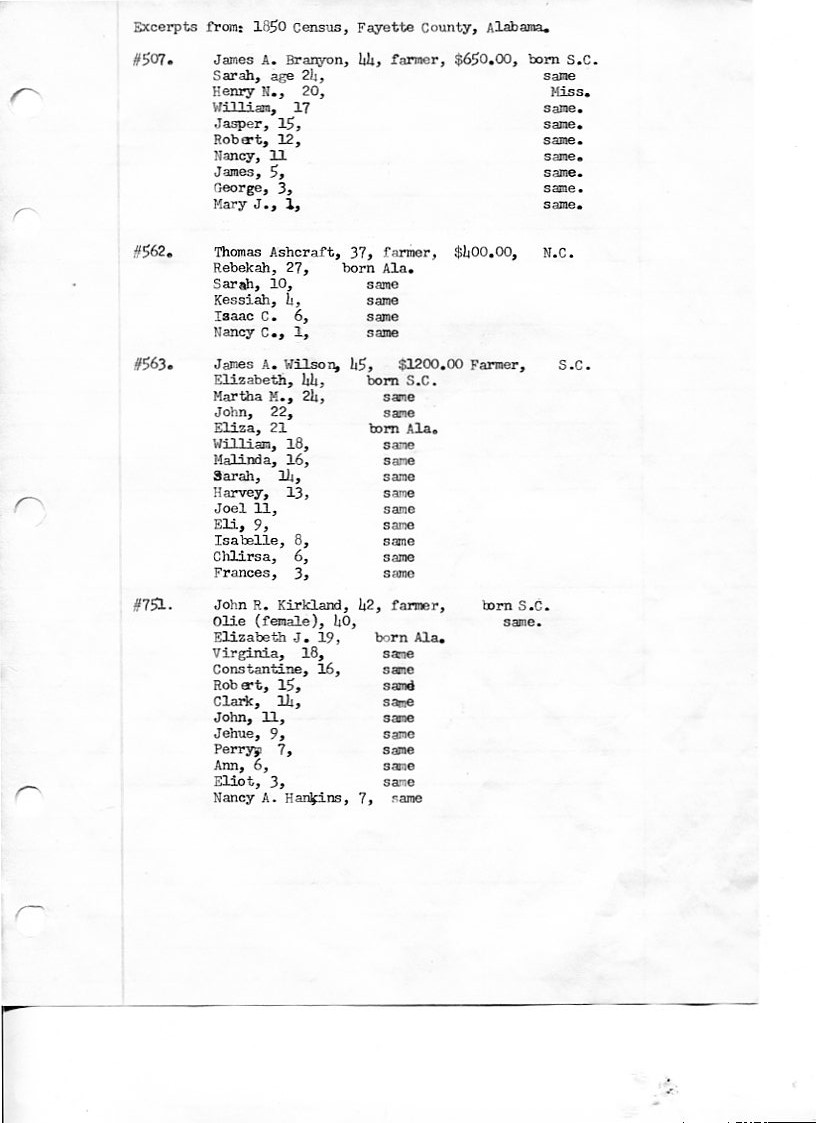 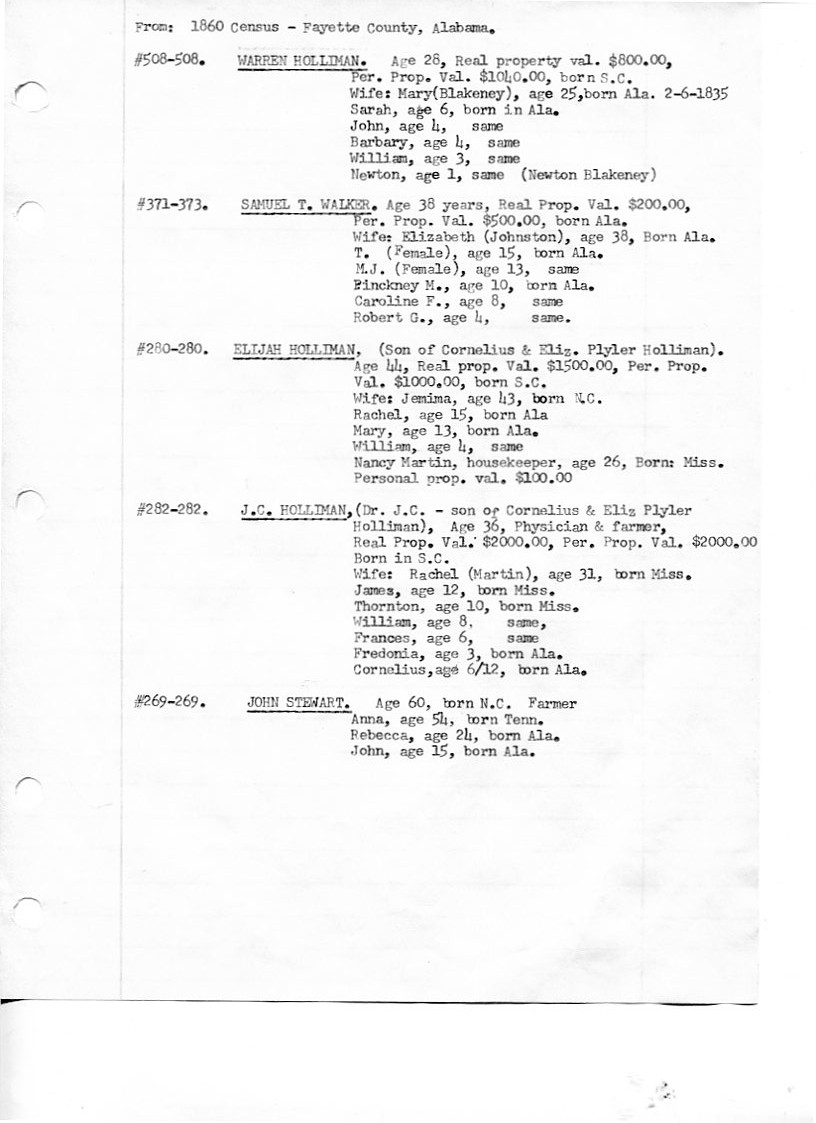 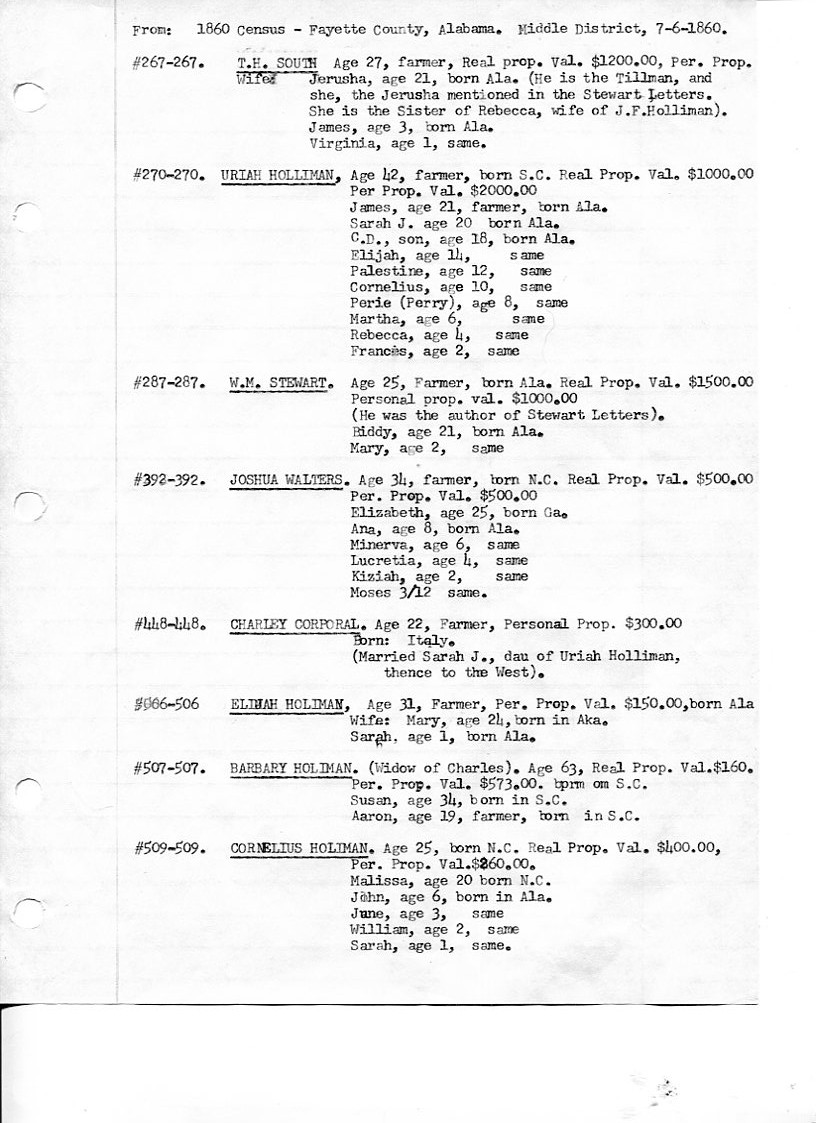 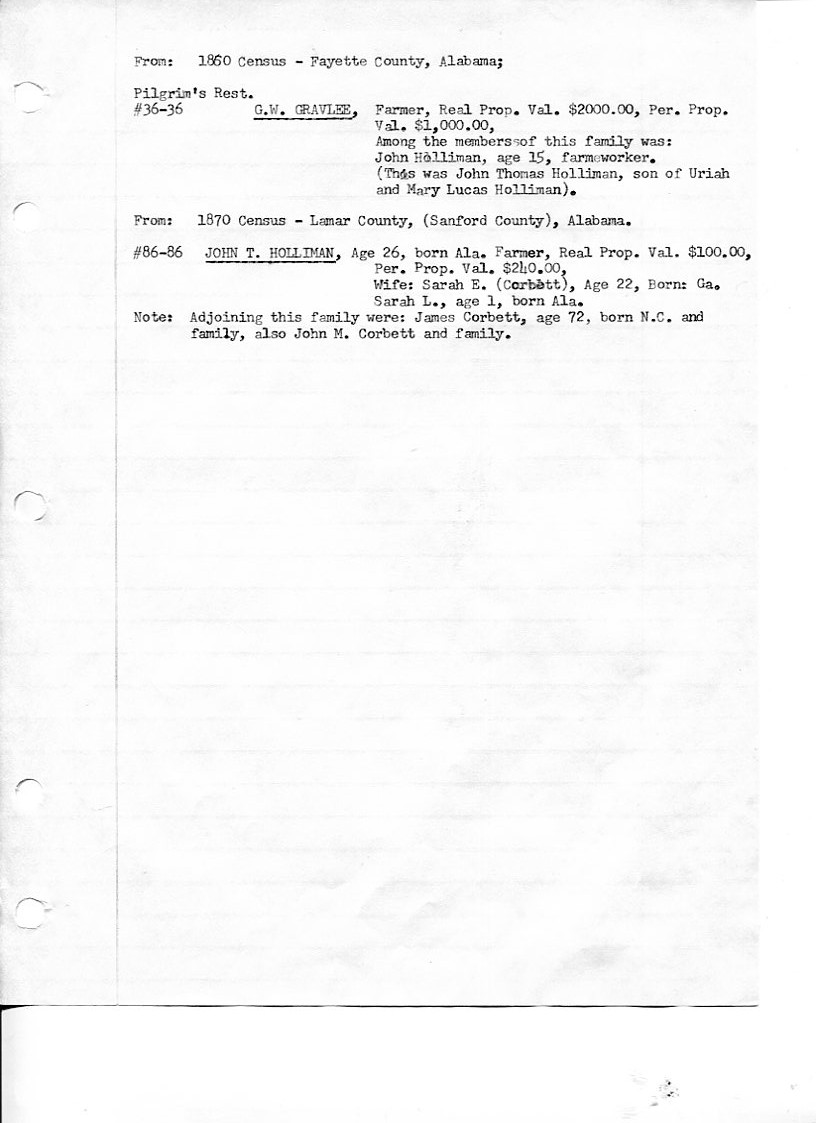 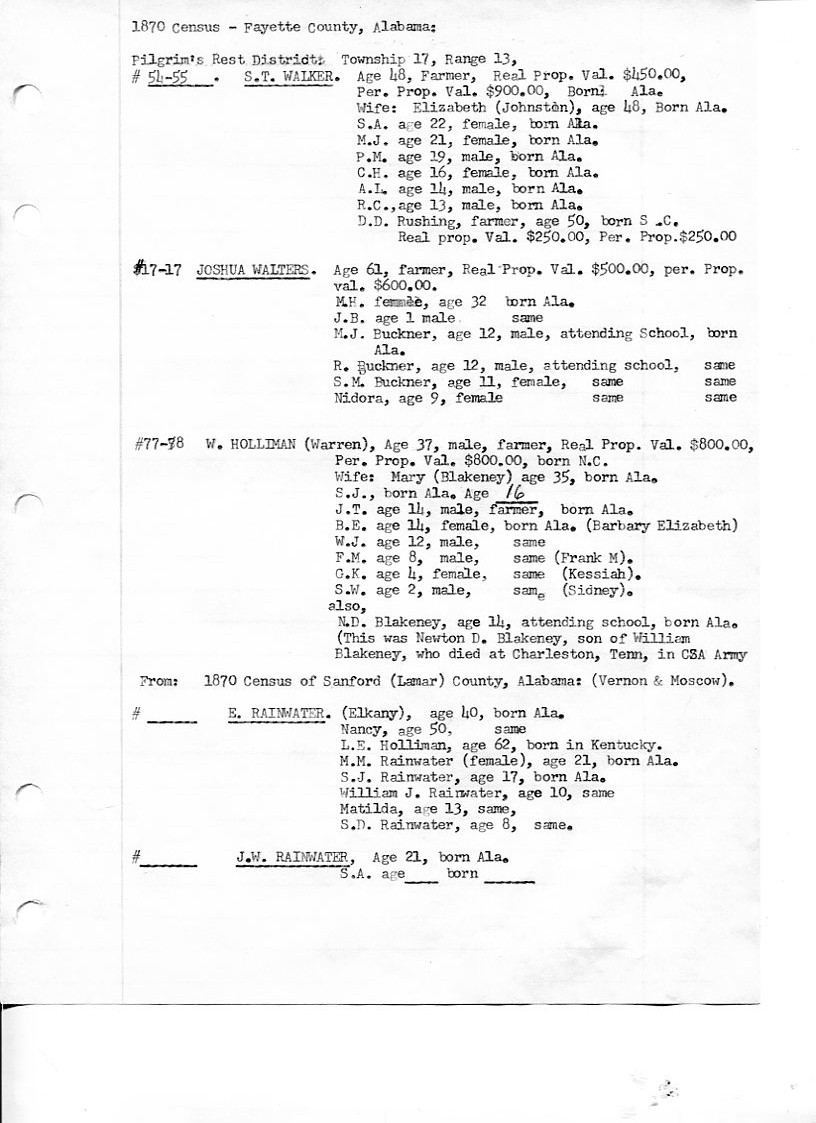 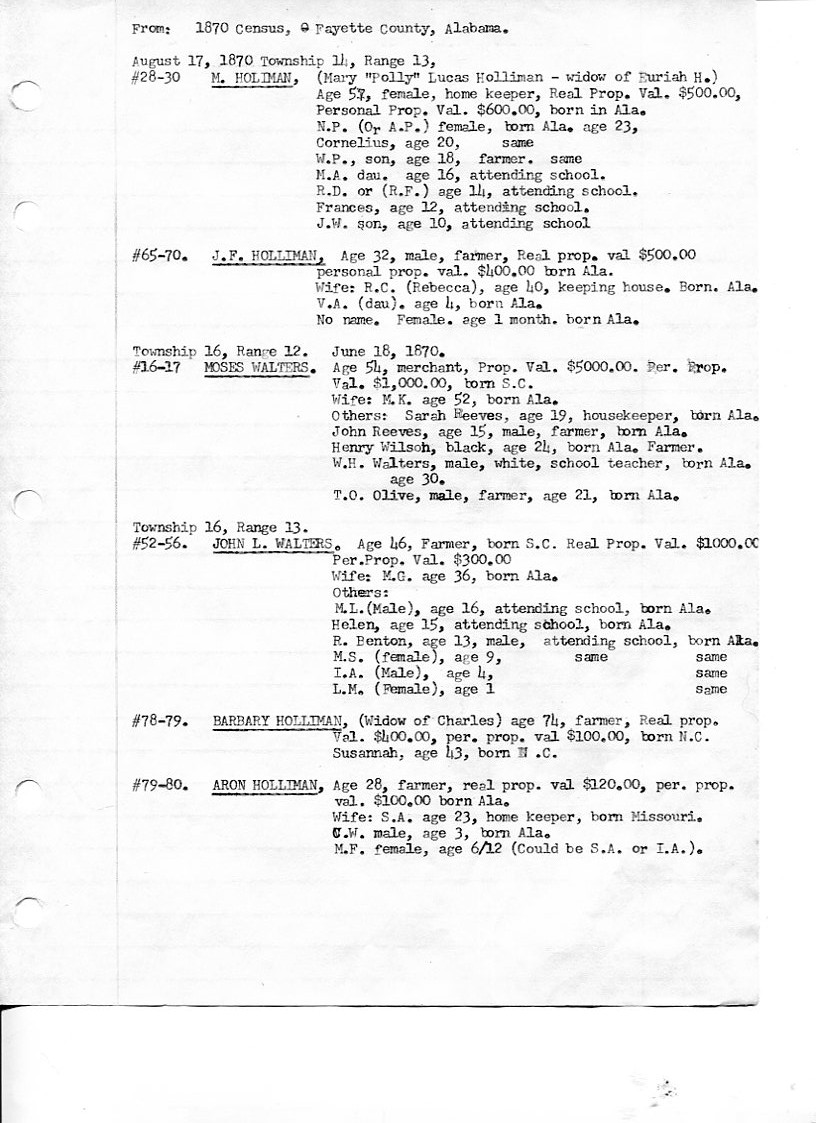 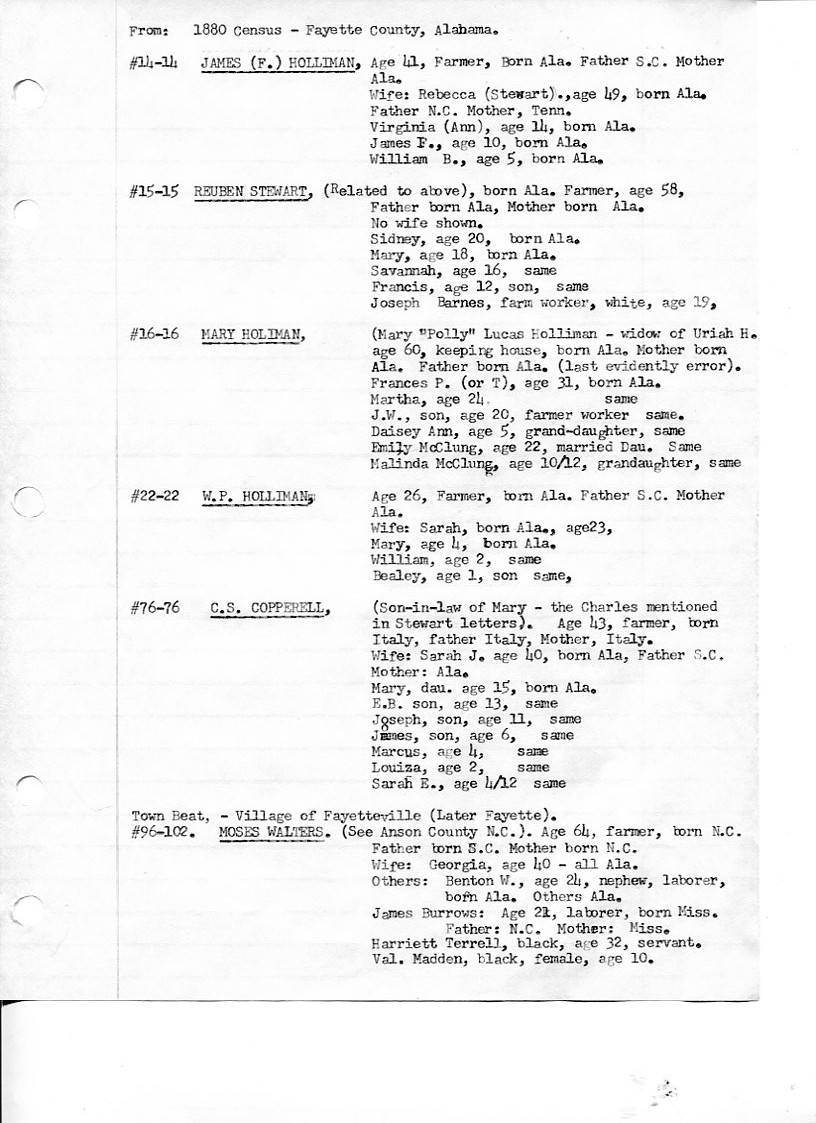 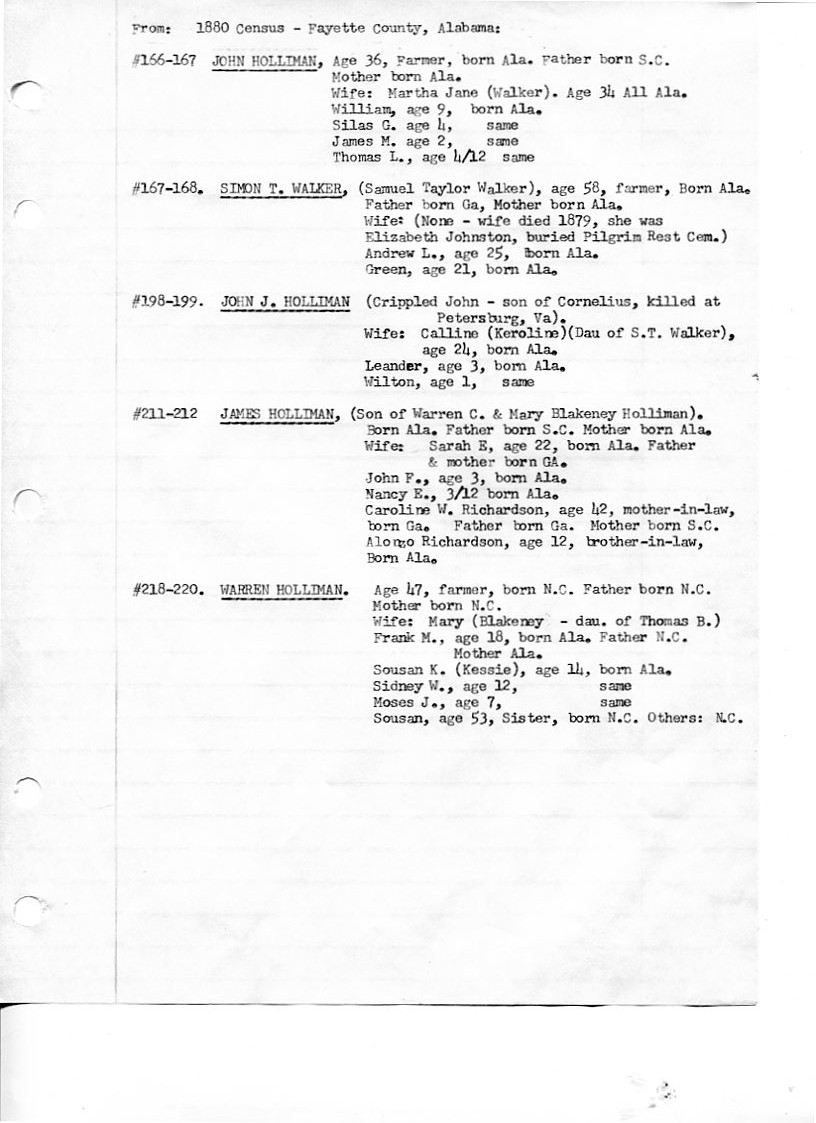 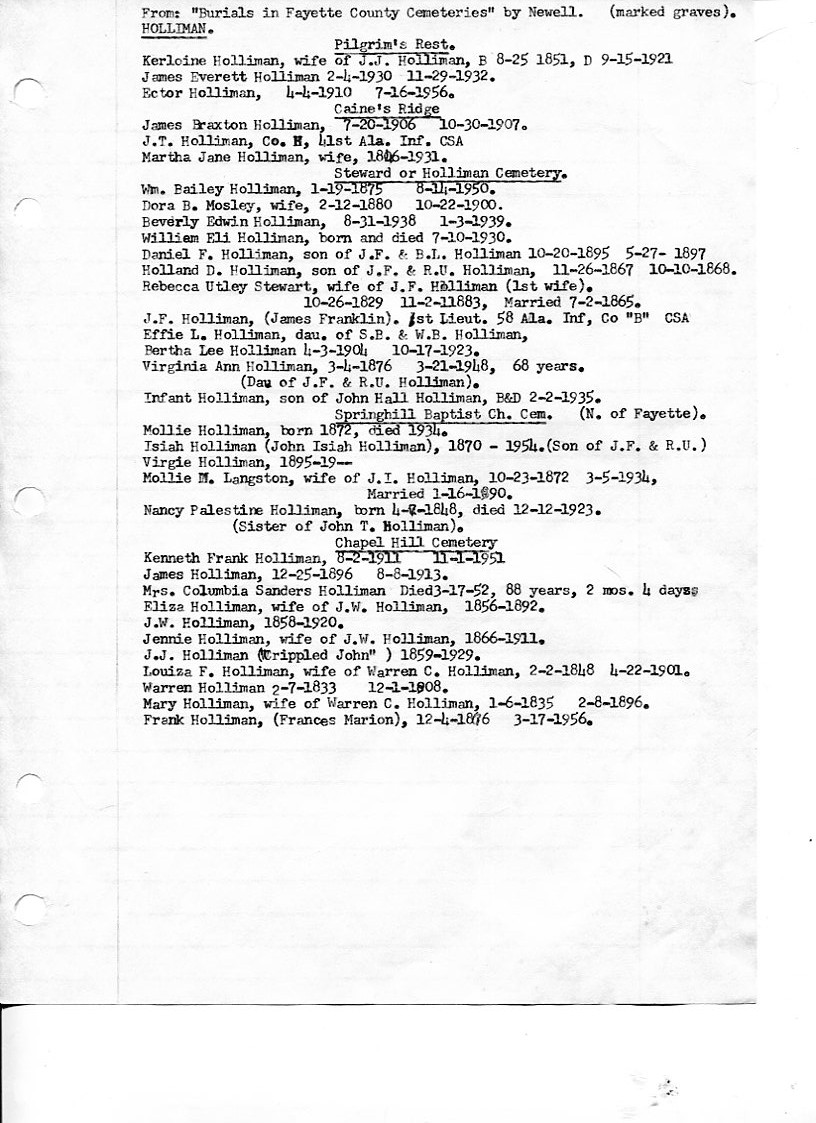 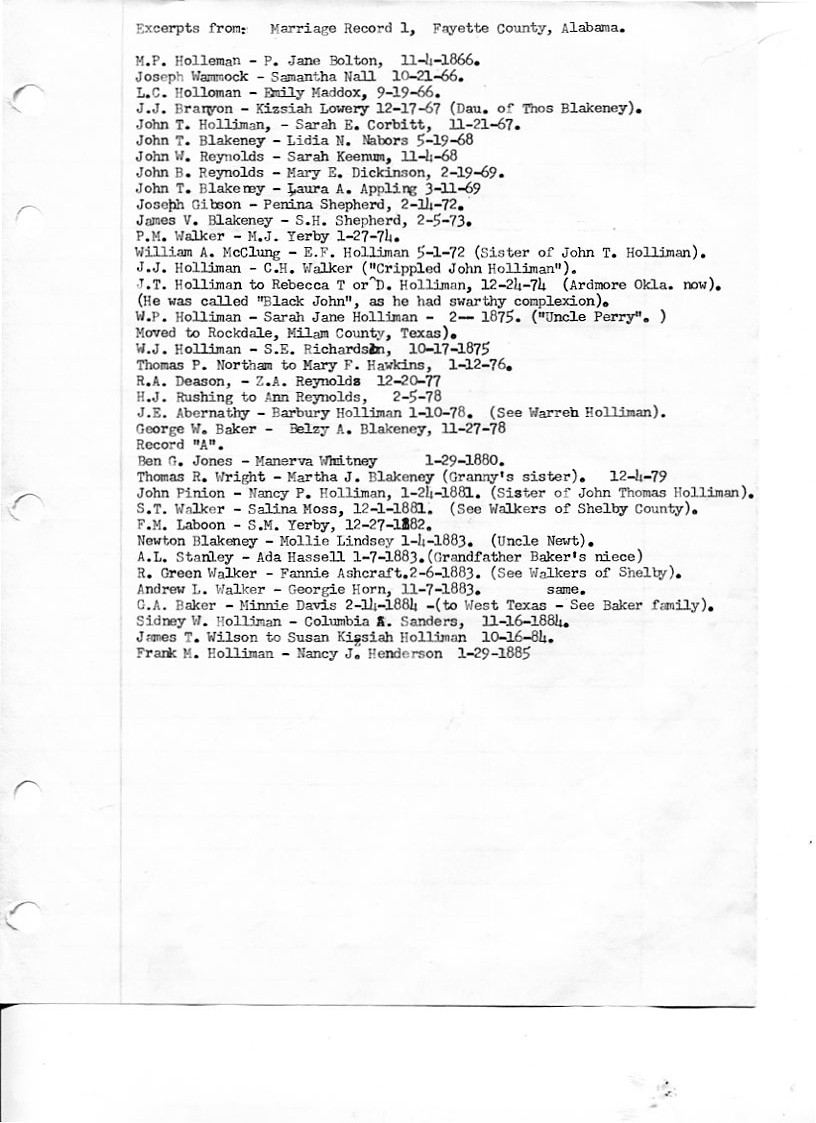 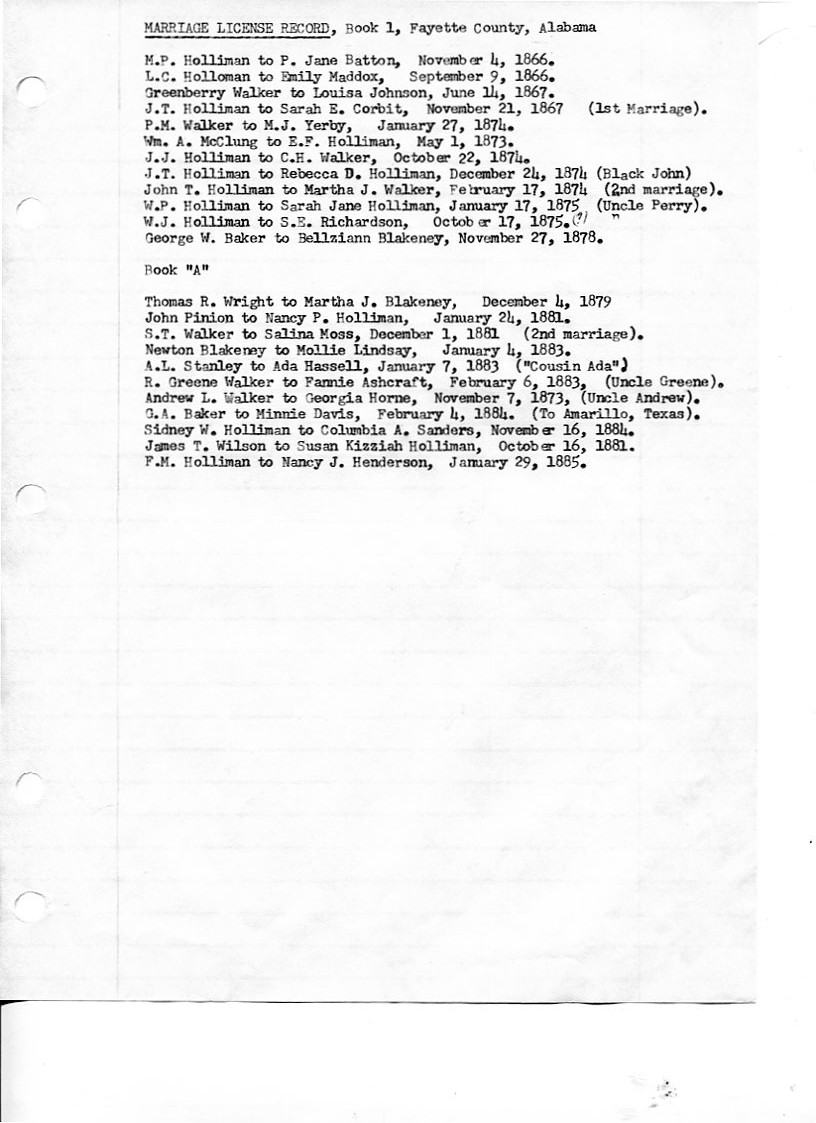 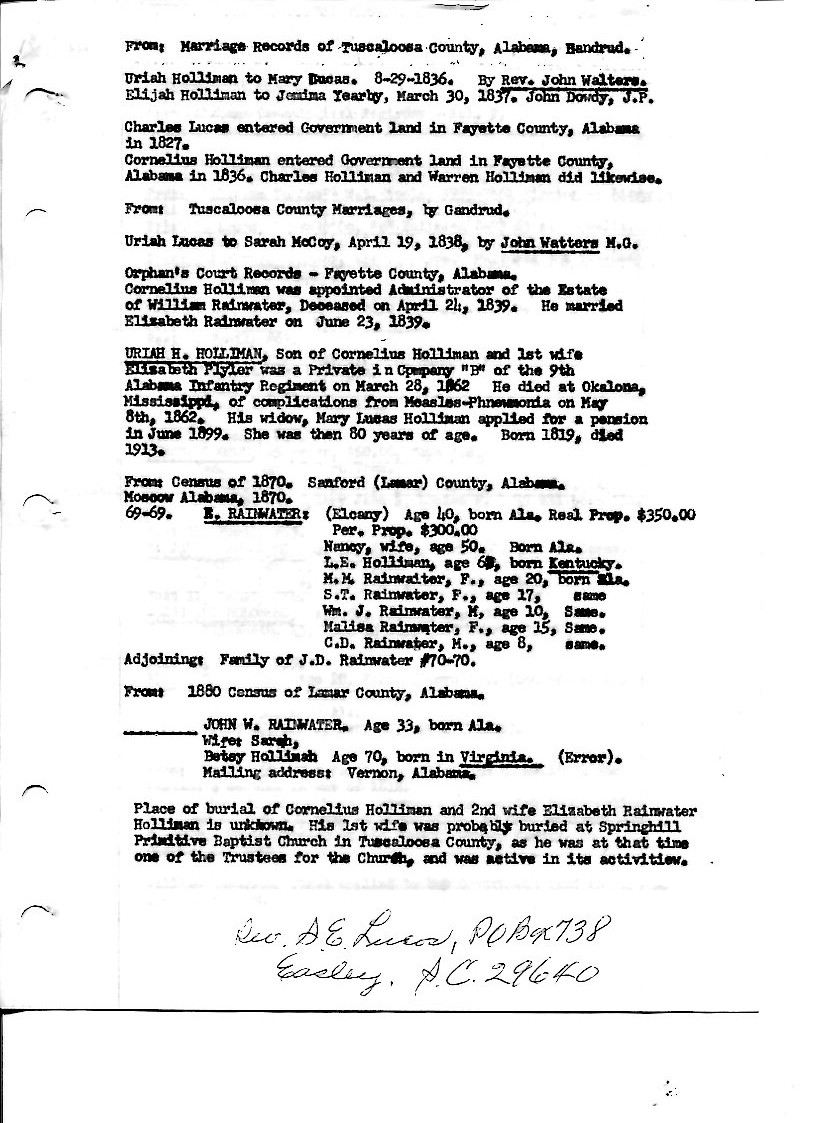 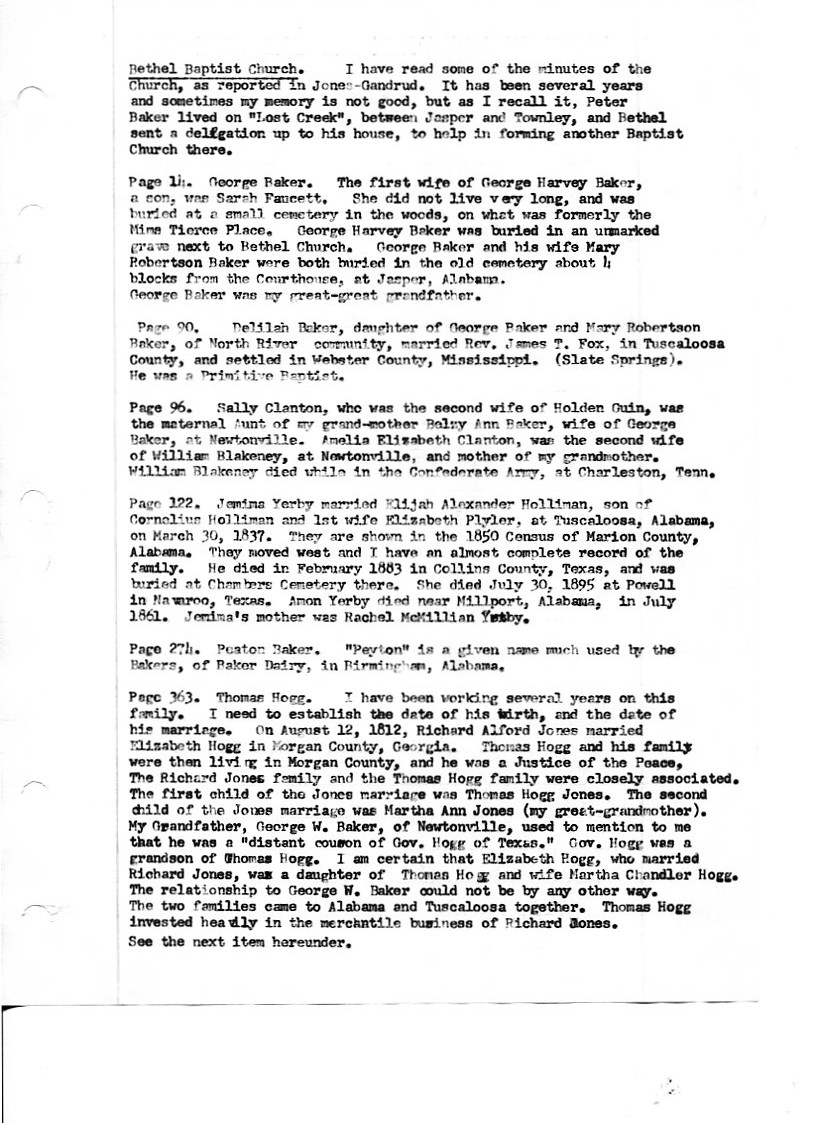 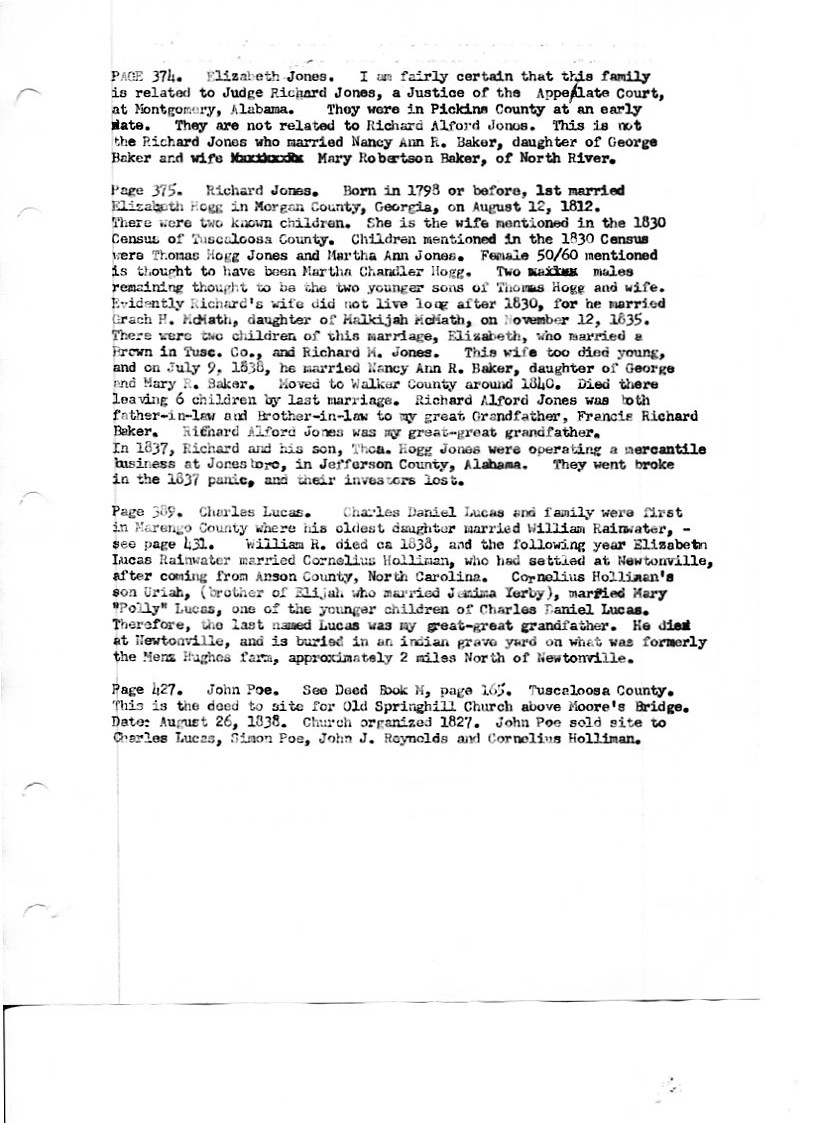 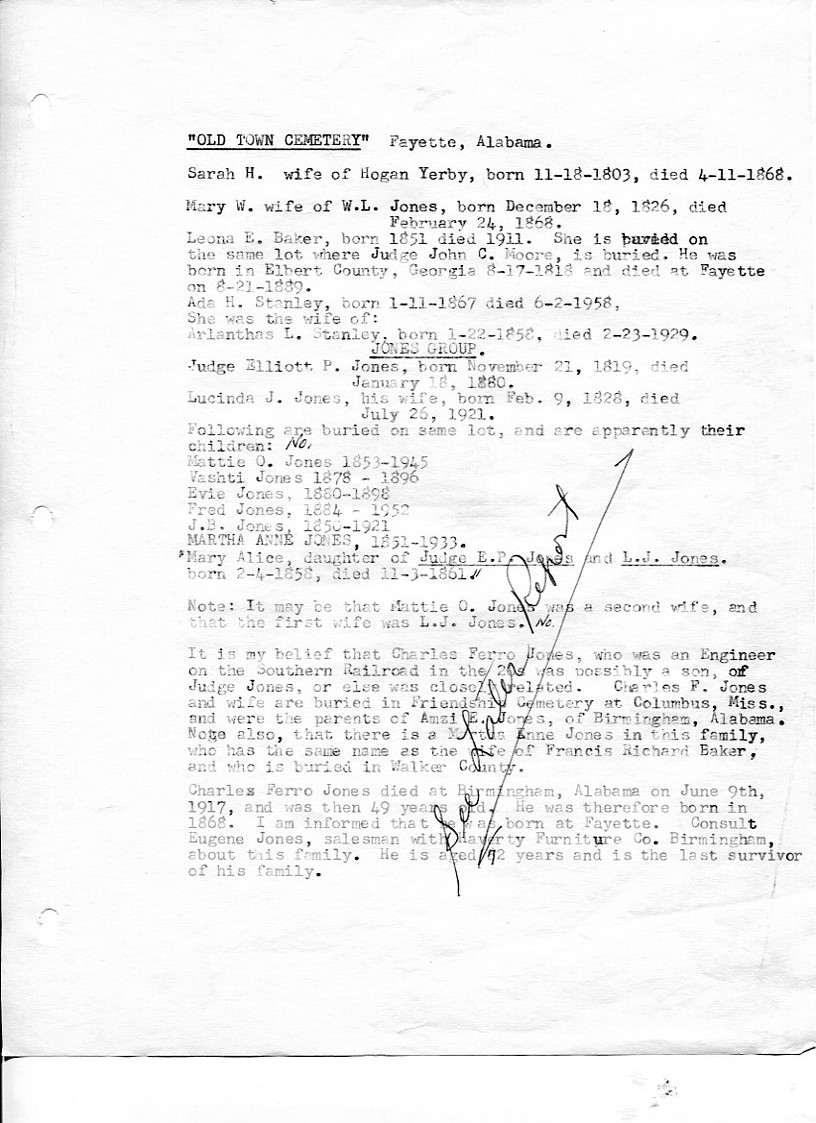 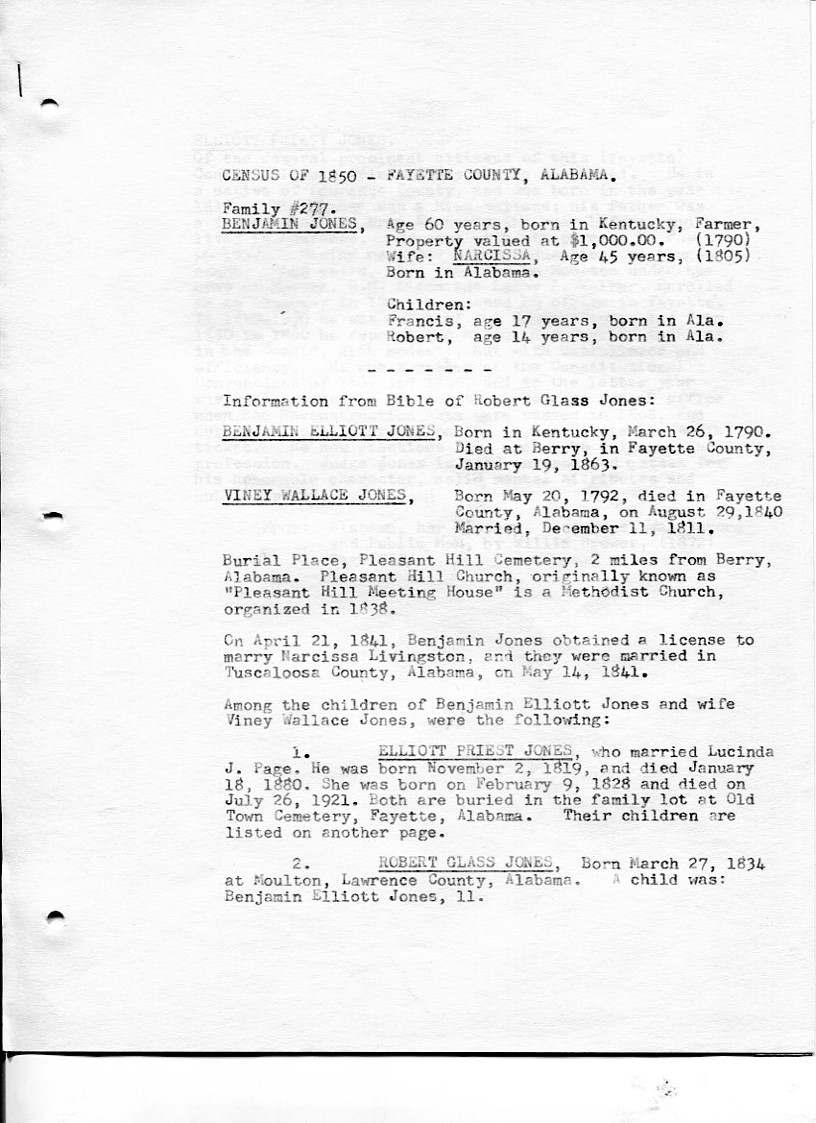 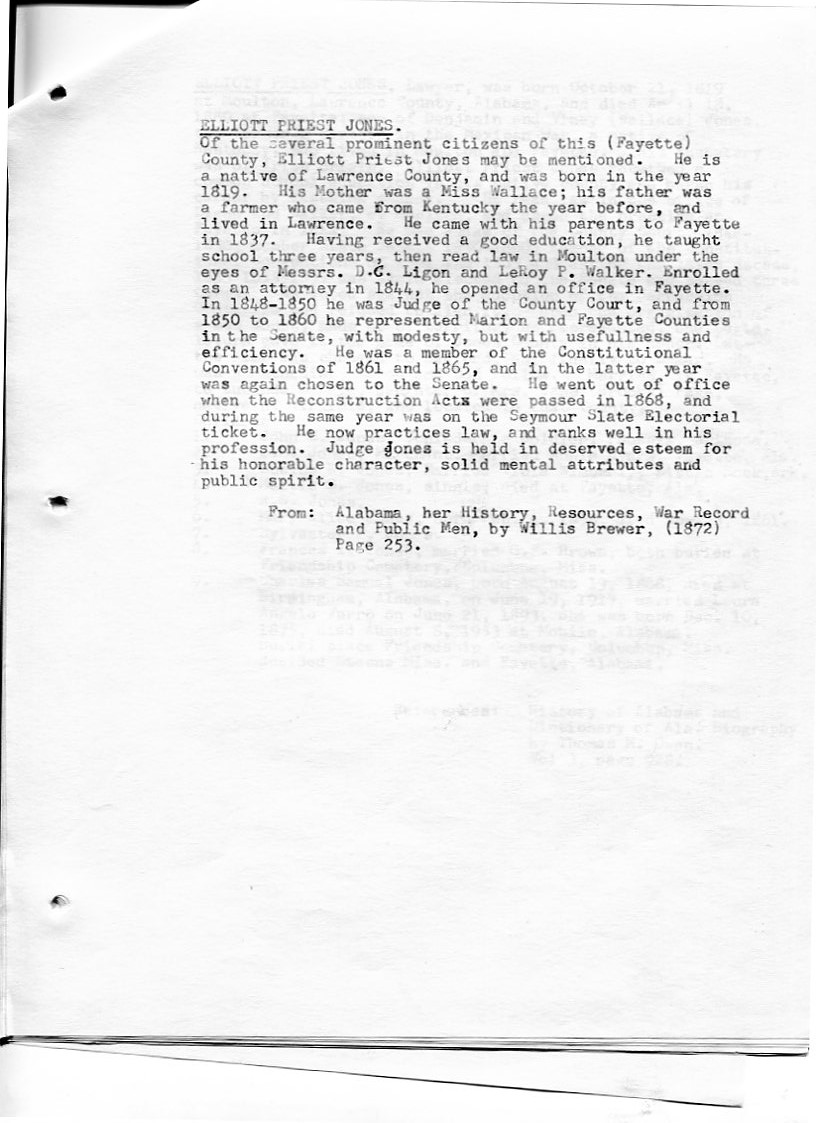 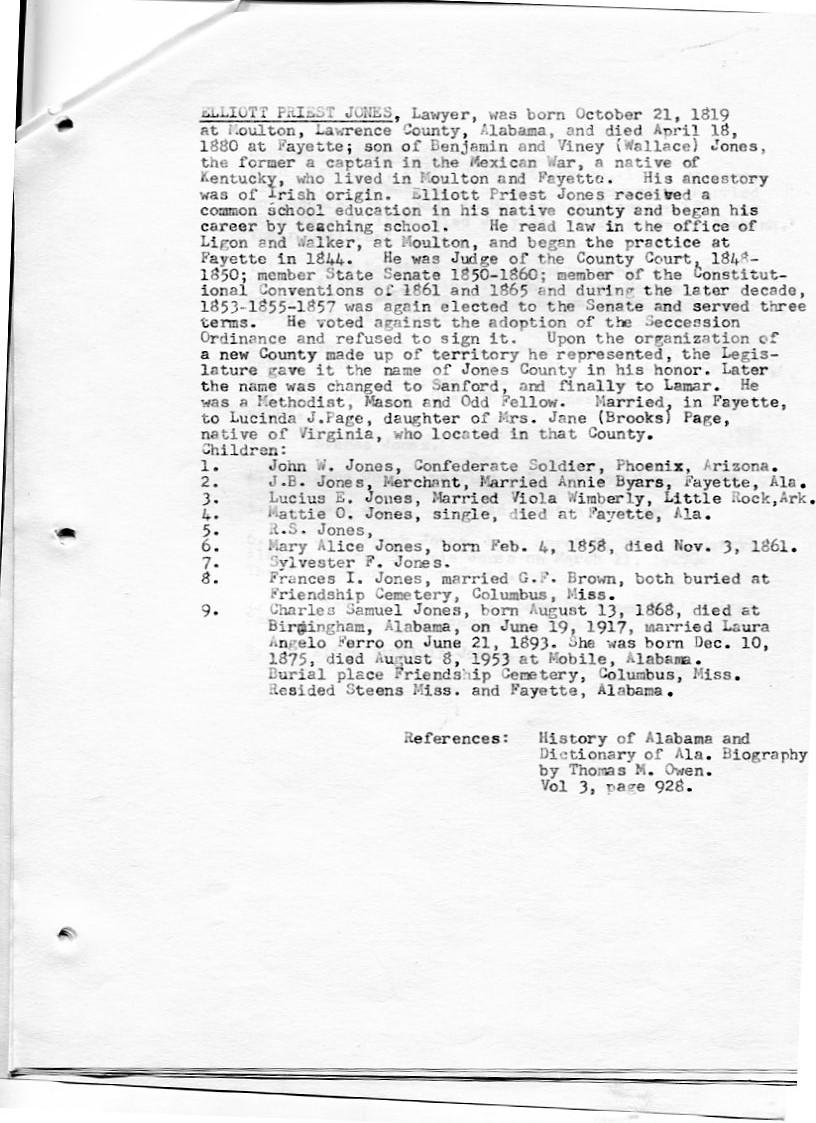 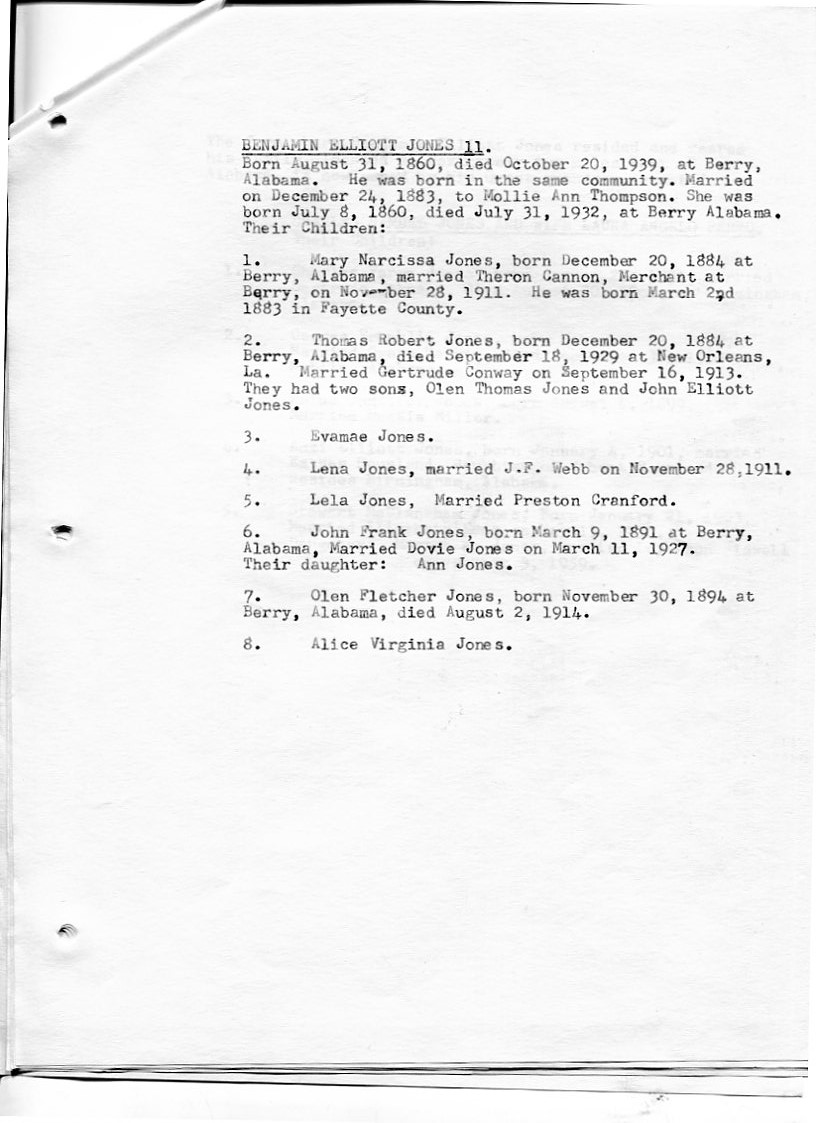 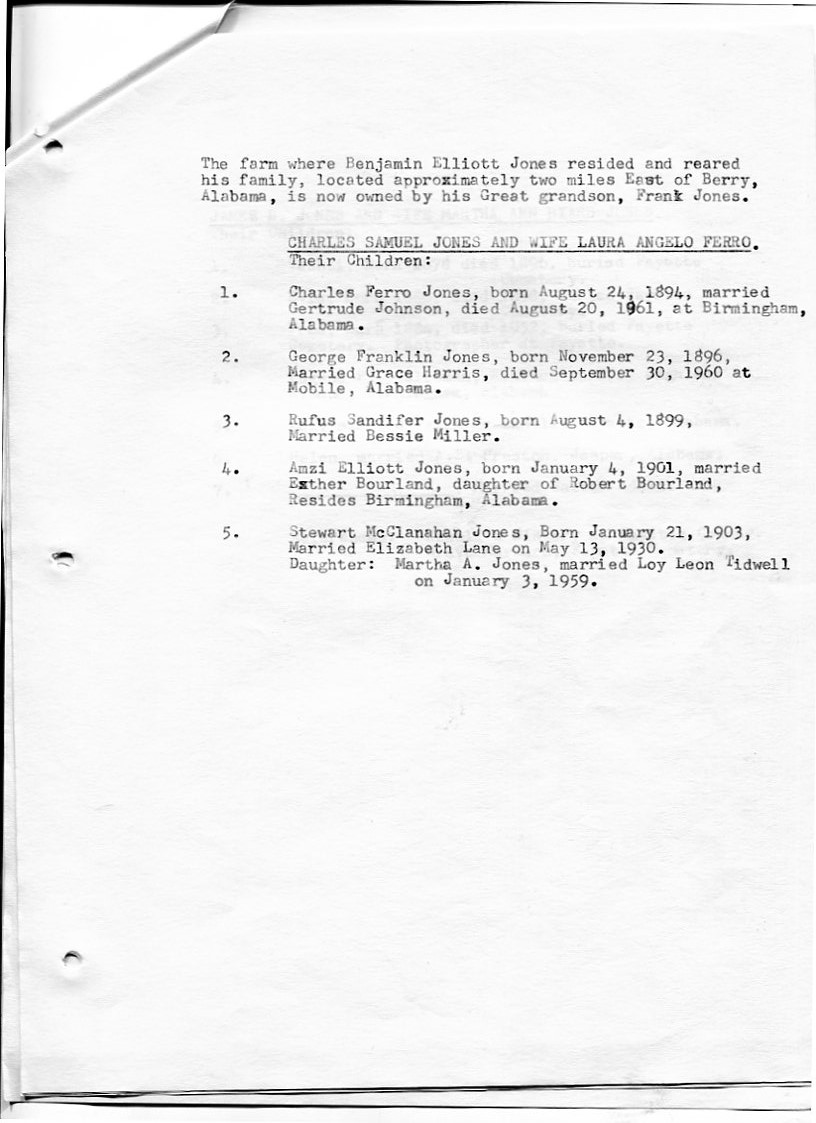 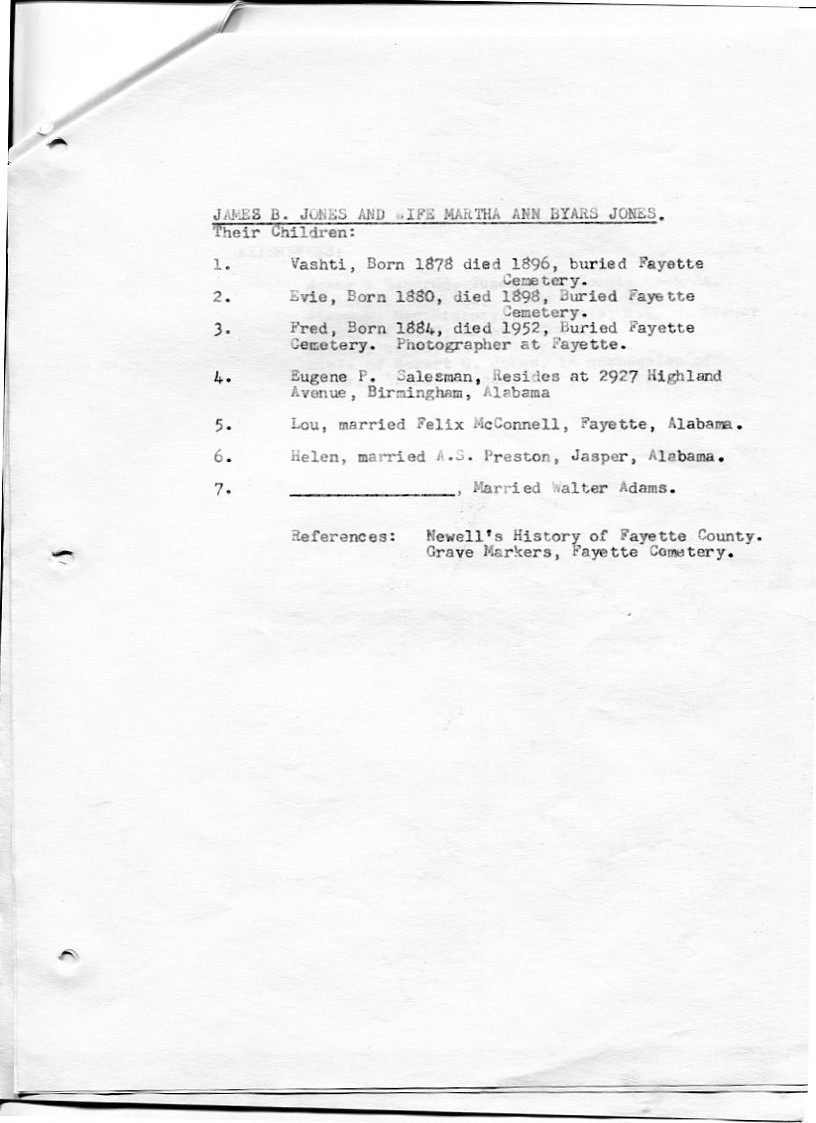 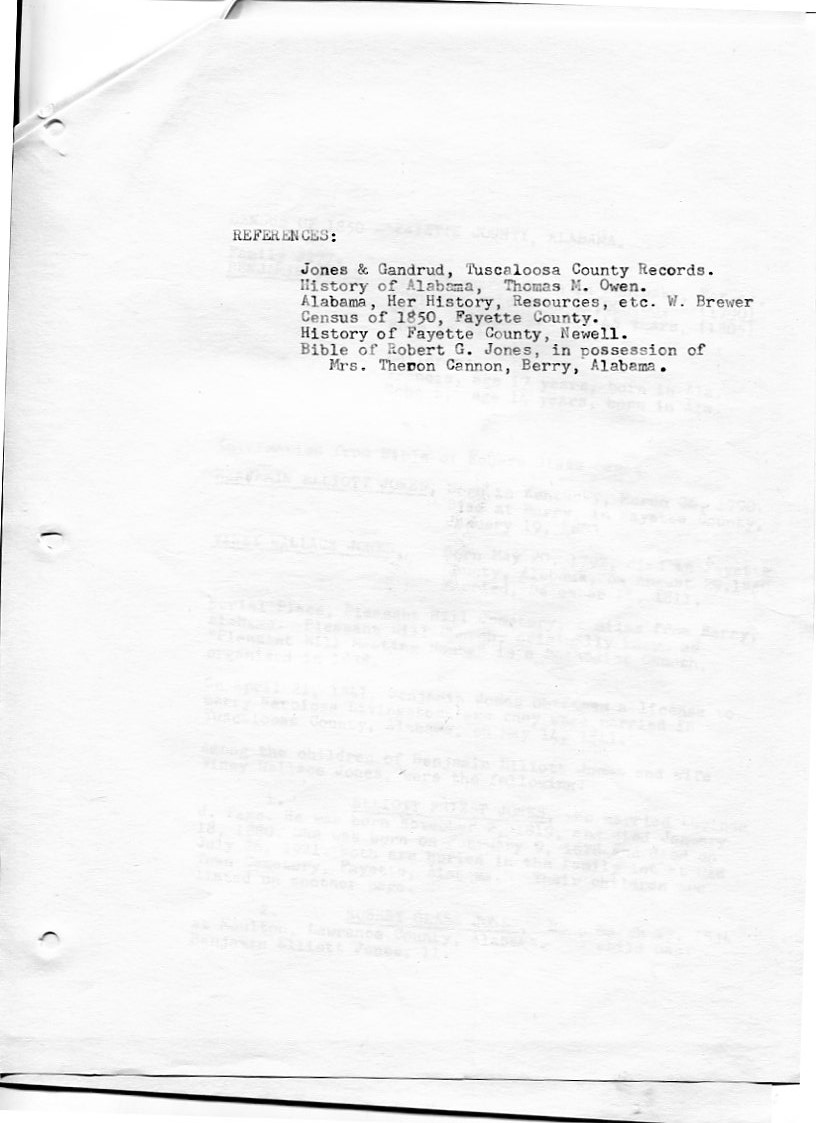 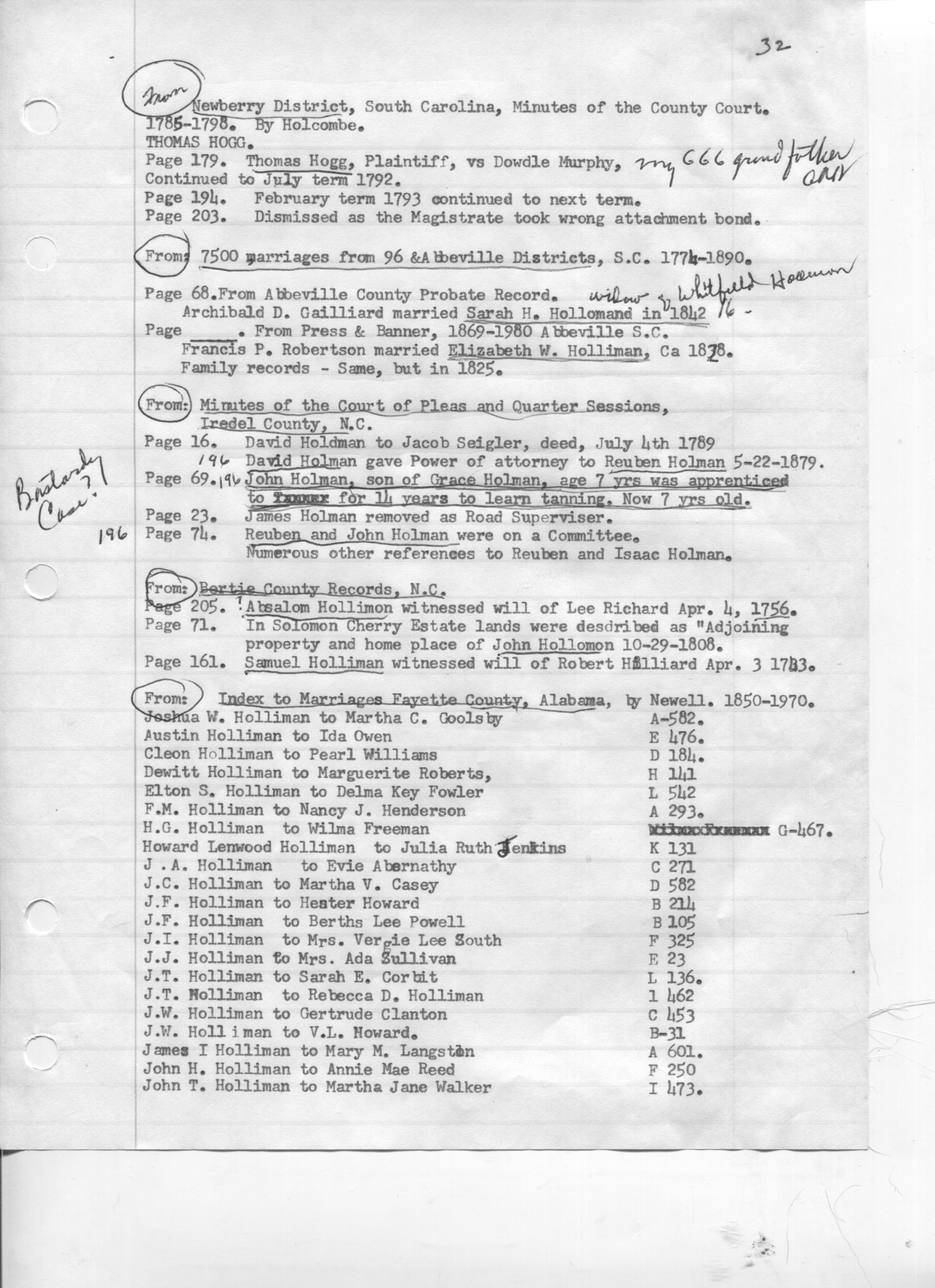 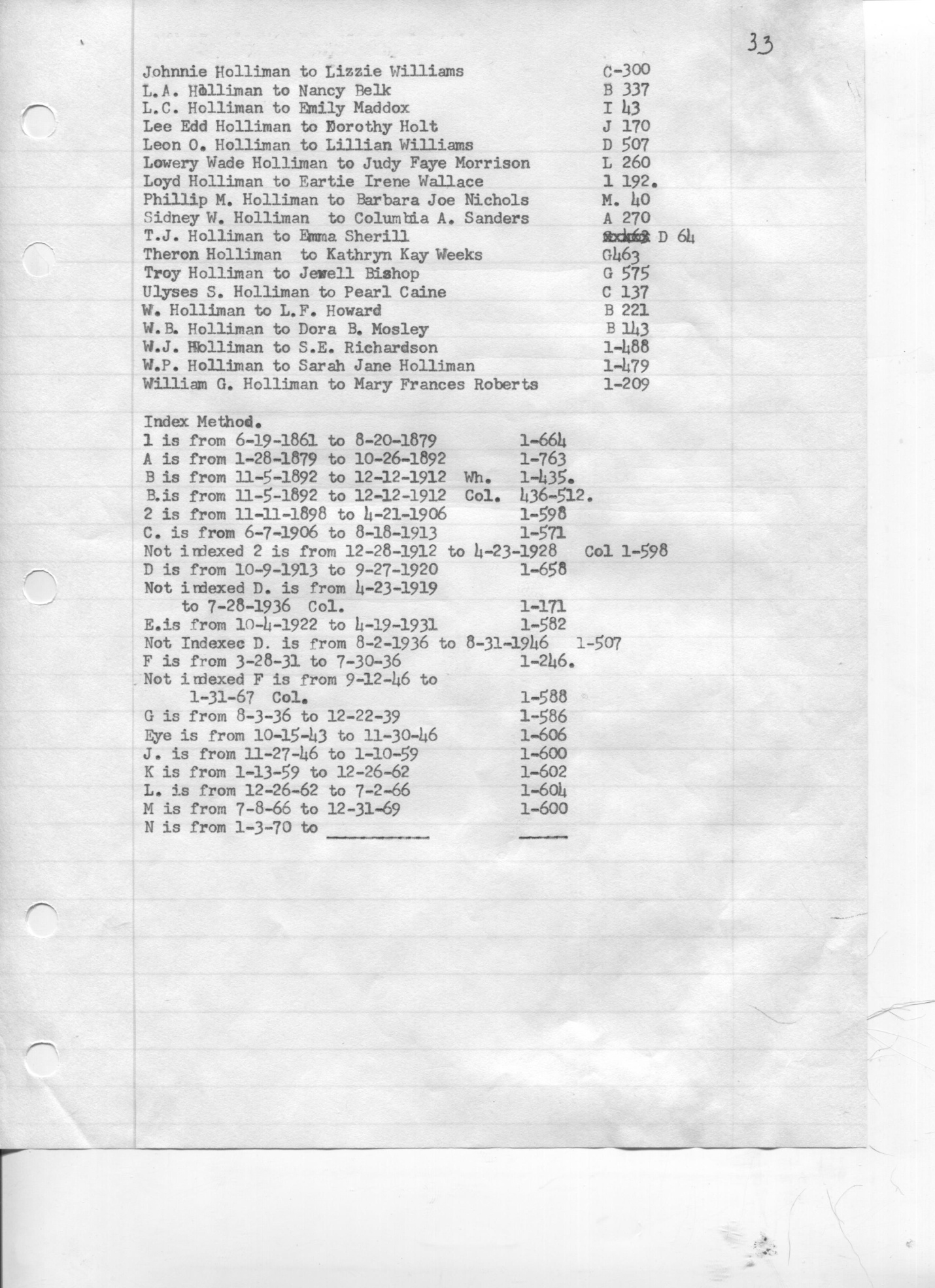 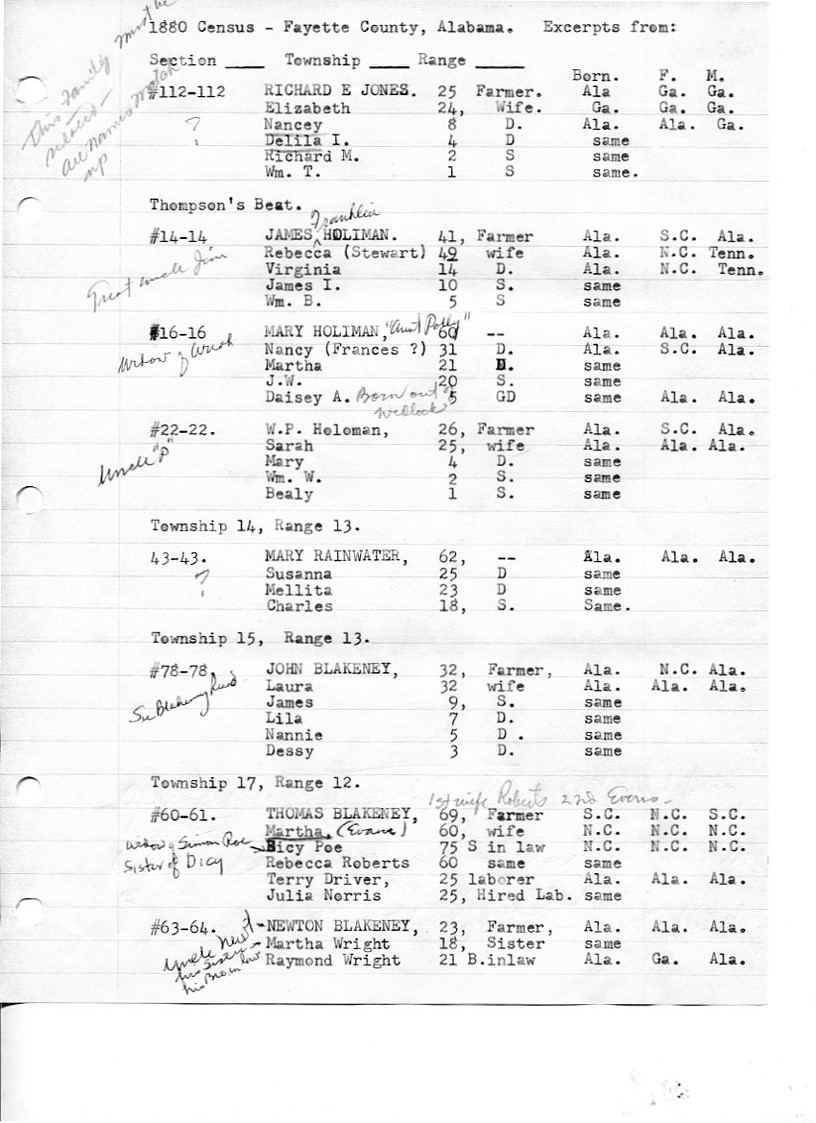 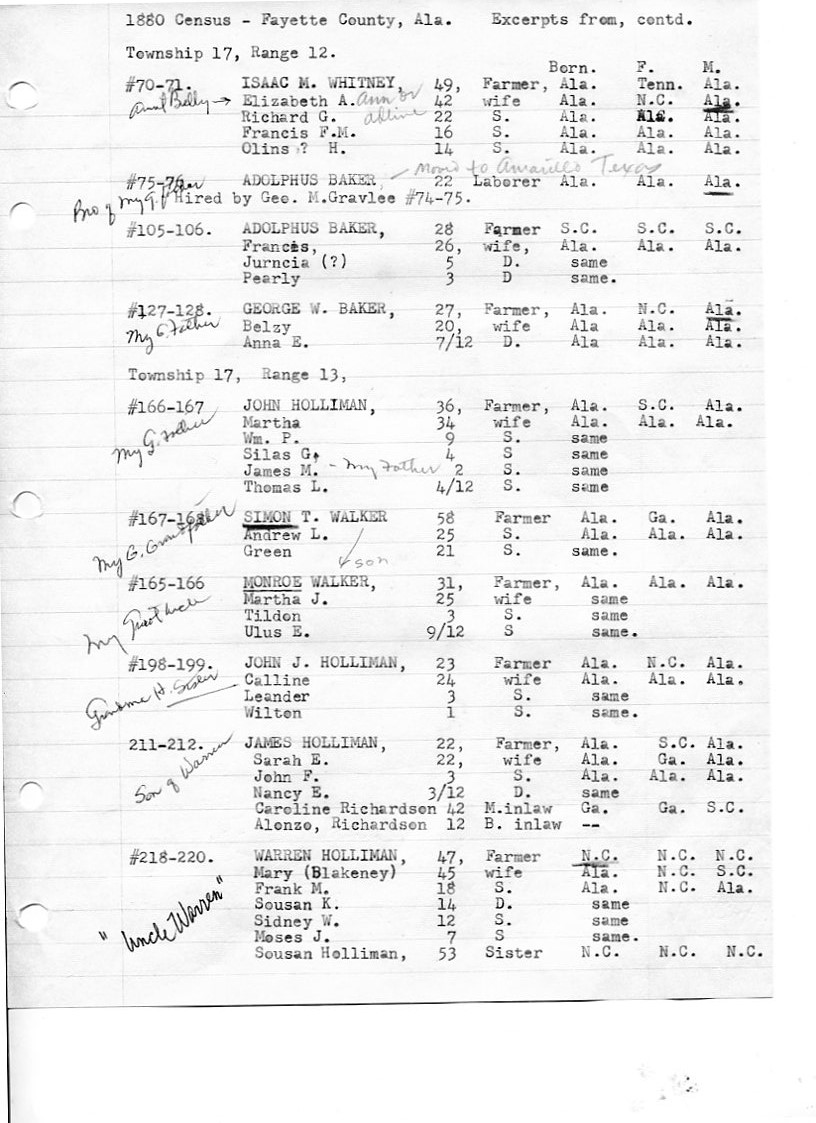 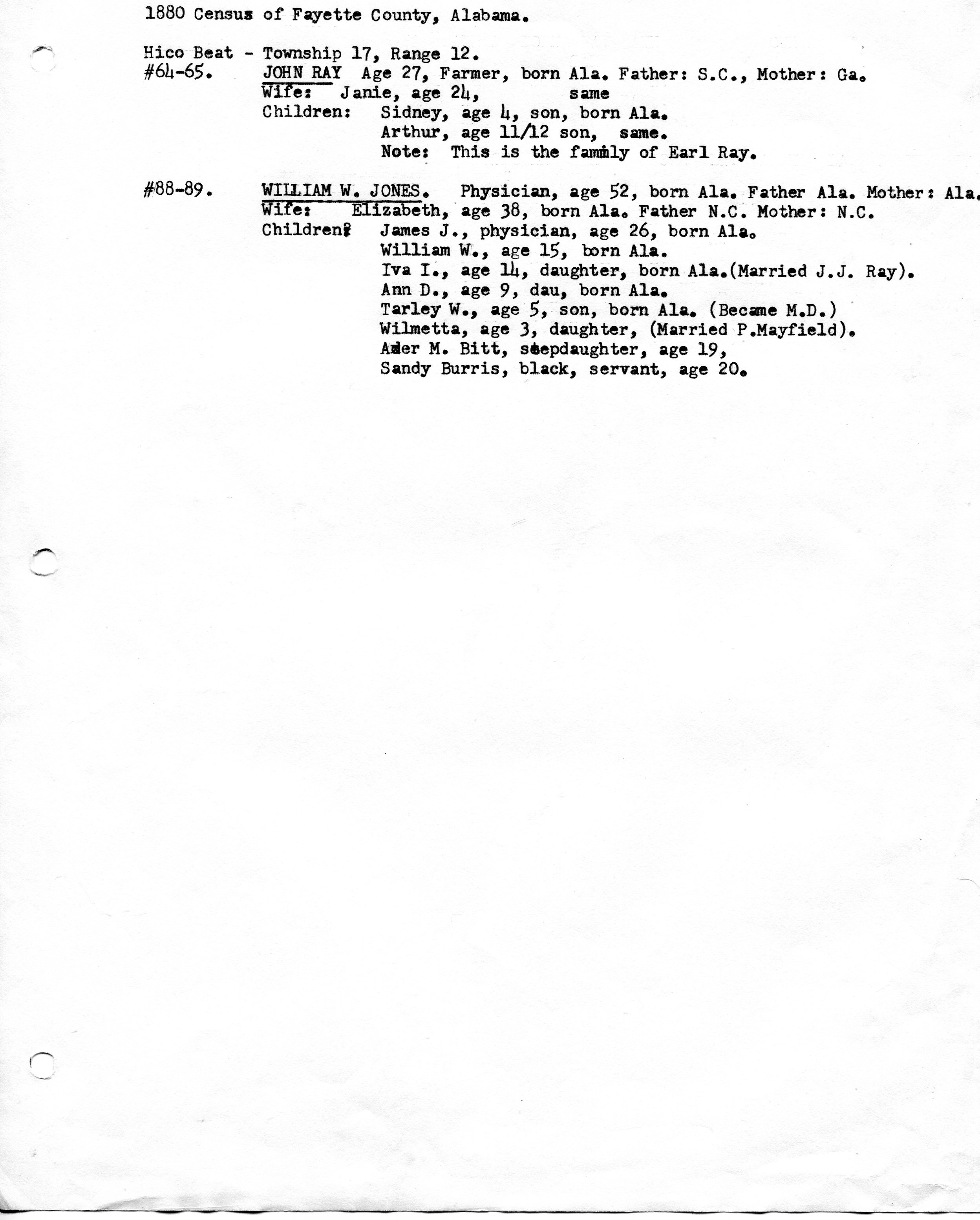 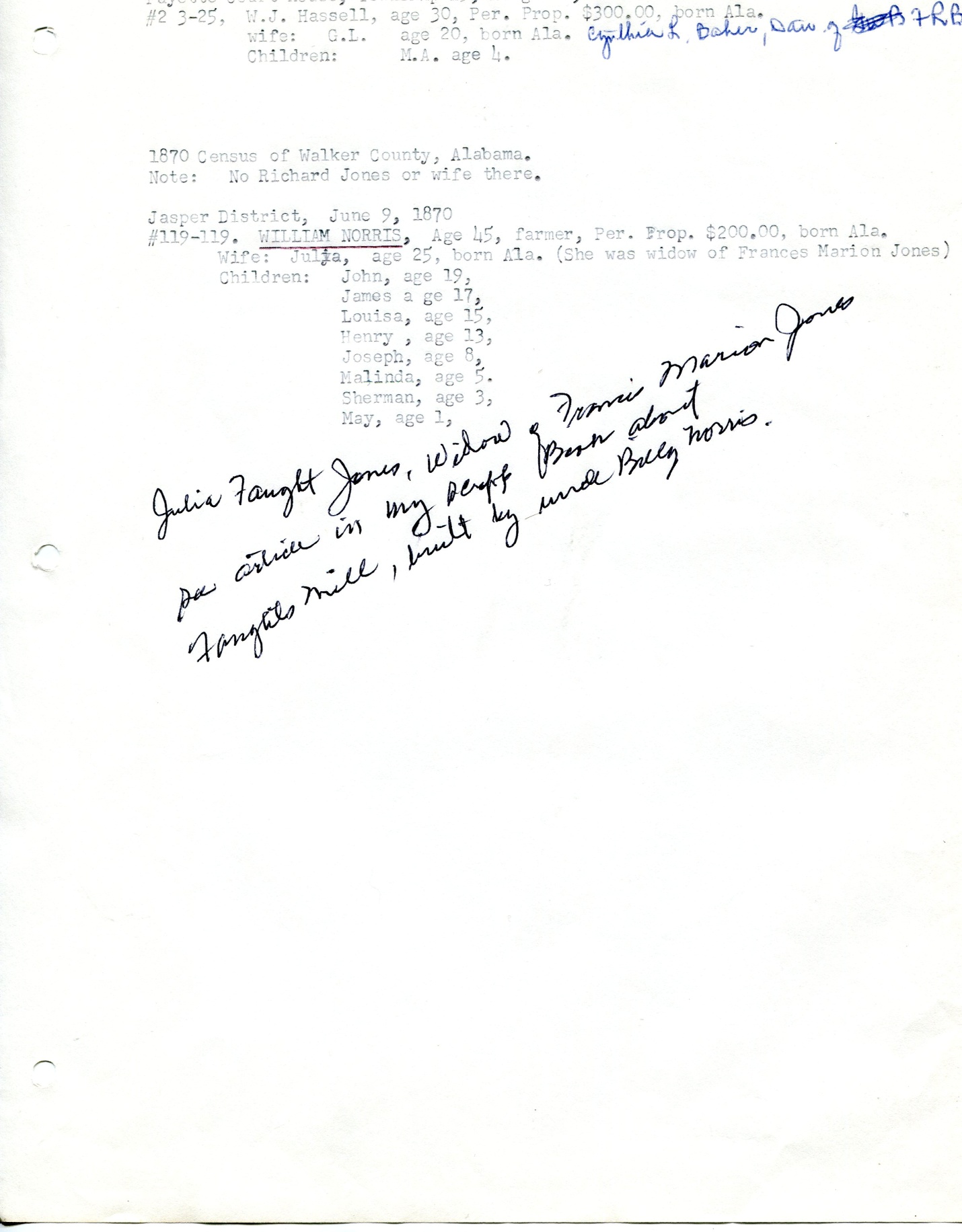 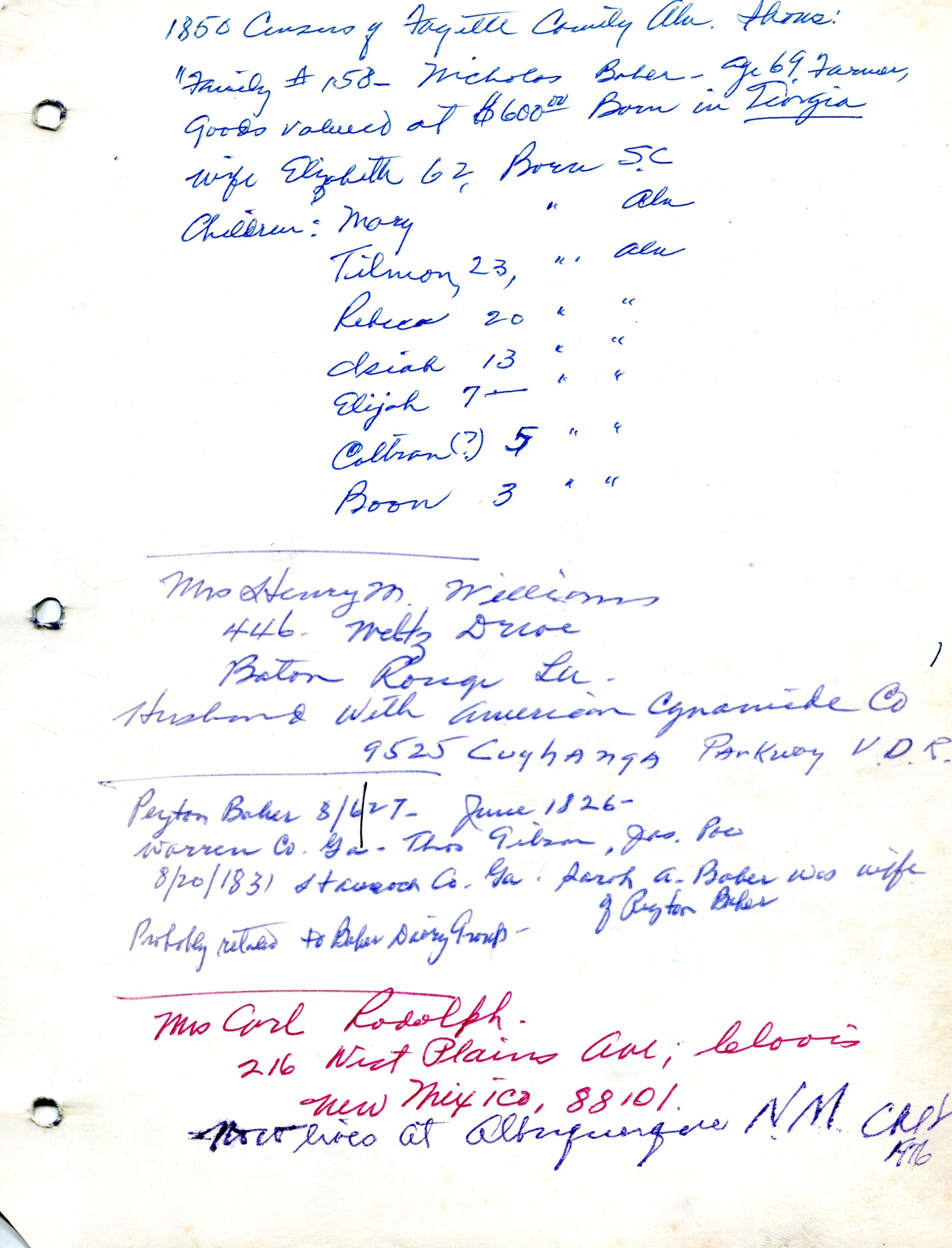 